Arbeitsauftrag: Sport1. Schaue Dir die Fitnessvideos an. Die Übungen sind für die Durchführung in Eurem Zimmer / im Wohnzimmer gedacht, da wir ja wegen der hohen Ansteckungsgefahr alle zu Hause bleiben müssen!5. & 6. Klasse:
Familienworkout 1:
https://youtu.be/PQmX9wpvtkg
Familienworkout 2:
https://youtu.be/ENZhr94H7fw Ab 7. Klasse: Hampelmann:
https://youtu.be/NP3JKnYV368Dehnübungen:
https://youtu.be/d8vb1ncnAHUKniebeugen:
https://youtu.be/CnI8XDY3HyIFür alle:Körperpercussion:
https://youtu.be/Xg6L7TA8ilETabata:
https://youtu.be/WZigy1-2zb4
2. Erstelle Dir zwei Übungsabfolgen von mind. je 20 min und trage diese in das Arbeitsblatt „Mein Fitnessprogramm“ ein. Achte darauf, dass Du Übungen aus den verschiedenen Bereichen (Kraft, Beweglichkeit, Ausdauer) auswählst. 3. Führe täglich eine Deiner Übungsabfolgen durch. Vermerke dies in Deinem Fitnesstagebuch. Überzeuge Deine Familie mitzumachen. 4. Sammle alle Deine Blätter sorgfältig, denn diese gibst Du Deiner Sportlehrkraft ab, wenn Du wieder in die Schule kommst.Fitnesstagebuch				Name: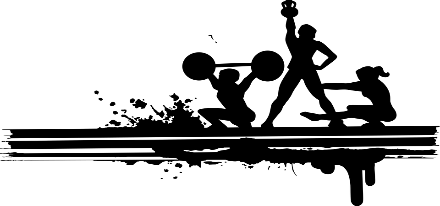 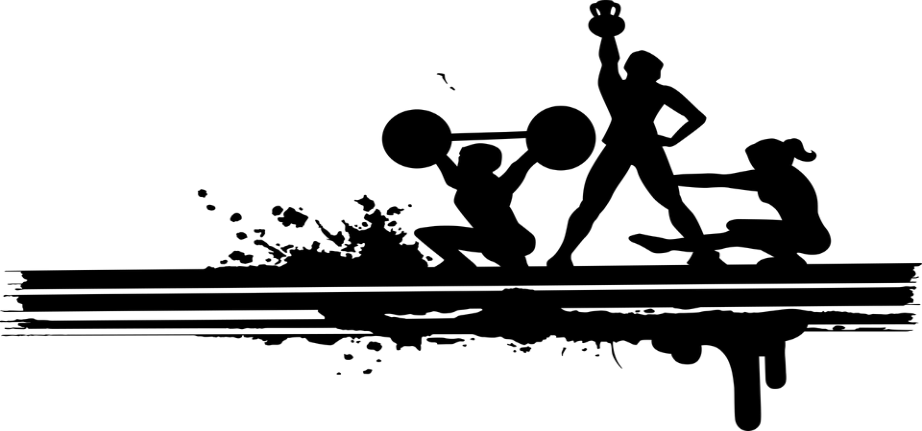 Mein Fitnessprogramm				   Name:Übungsabfolge 1: Übungsabfolge 2:DatumAbfolge
1 / 2Bewegungszeit
(insgesamt)Teilnehmer/innen
(Name/n)Unterschrift ElternÜbungBewegungszeit pro ÜbungÜbungBewegungszeit pro Übung